Załącznik b.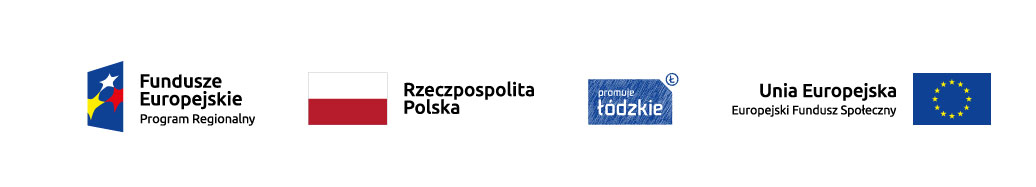 Formularz rekrutacyjny nr ………………………….Oświadczam, że:w okresie 12 miesięcy poprzedzających dzień przystąpienia do projektu nie posiadałem/am wpisu do Centralnej Ewidencji i Informacji o Działalności Gospodarczej, ani nie byłem/am zarejestrowany/a jako przedsiębiorca w Krajowym Rejestrze Sądowym ani nie prowadziłem/am działalności gospodarczej na podstawie odrębnych przepisów, nie zawiesiłem/am działalności gospodarczej na podstawie przepisów o Centralnej Ewidencji i Informacji o Działalności Gospodarczej lub o Krajowym Rejestrze Sądowym w okresie 12 miesięcy poprzedzających dzień przystąpienia do projektu,nie zamierzam założyć rolniczej działalności gospodarczej i równocześnie podlegać  ubezpieczeniu społecznemu rolników zgodnie z ustawą z dnia 20 grudnia 1990 r. o ubezpieczeniu społecznym rolników,nie zamierzam założyć działalności komorniczej zgodnie z ustawą z dnia 22 marca 2018 r. o komornikach sądowych ,nie jestem rolnikiem lub domownikiem w rozumieniu przepisów o ubezpieczeniu społecznym rolników,nie jestem wspólnikiem spółki osobowej ani nie posiadam co najmniej 10% udziału w kapitale spółki kapitałowej,nie zasiadam w organach zarządzających lub kontrolnych podmiotów prowadzących działalność gospodarczą,nie pełnię funkcji prokurenta,nie korzystam równolegle z innych środków publicznych, w tym zwłaszcza środków Funduszu Pracy, Państwowego Funduszu Rehabilitacji Osób Niepełnosprawnych, środków oferowanych w ramach PO WER, RPO oraz środków oferowanych w ramach Programu Rozwoju Obszarów Wiejskich 2014-2020 na pokrycie tych samych wydatków związanych z podjęciem i prowadzeniem działalności gospodarczej,nie został wobec mnie orzeczony zakaz dostępu do środków publicznych, o którym mowa w art. 12 ust. 1 pkt 1 ustawy z 15 czerwca 2012 r. o skutkach powierzania wykonywania pracy cudzoziemcom przebywającym wbrew przepisom na terytorium Rzeczypospolitej Polskiej,nie posiadam zaległości w zapłacie podatków, składek ubezpieczenia społecznego lub zdrowotnego ani nie jest wobec mnie prowadzona egzekucja,nie stanowię personelu projektu, nie jestem wykonawcą, ani nie stanowię personelu wykonawcy,z osobami uczestniczącymi w procesie rekrutacji lub oceny biznesplanów nie pozostaję w stosunku małżeństwa, pokrewieństwa lub powinowactwa (w linii prostej bez ograniczenia stopnia, a w linii bocznej do 2 stopnia) lub związku przysposobienia, opieki albo kurateli, ani nie pozostaję we wspólnym pożyciu,posiadam pełną zdolności do czynności prawnych,zapoznałem/am się z treścią regulaminu rekrutacji oraz regulaminu przyznawania środków finansowych na rozwój przedsiębiorczości;podane przeze mnie informacje są zgodne z prawdą.…………………………							……………………………………podpis									dataDane kandydataDane kandydataDane osoboweDane osoboweImięNazwiskoPESELData urodzeniaNumer i rodzaj dokumentu tożsamościAdres zamieszkaniaAdres zamieszkaniaUlicaNumer domuNumer lokaluMiejscowośćKod pocztowyDane kontaktoweDane kontaktowetelefonadres e-mailAdres do korespondencji (jeżeli inny niż adres zamieszkania)Adres do korespondencji (jeżeli inny niż adres zamieszkania)UlicaNumer domuNumer lokaluMiejscowośćKod pocztowyPreferowana forma kontaktuPreferowana forma kontaktu e-mail  telefonicznie  listownie e-mail  telefonicznie  listownieStatus uczestnikaStatus uczestnikaJestem zarejestrowany/a w powiatowym urzędzie pracy jako bezrobotny/aNie jestem zarejestrowany/a w powiatowym urzędzie pracy jako bezrobotny/a ale pozostaję bez zatrudnieniaJestem osobą z niepełnosprawnością*Posiadam wykształcenie:	podstawowe lub niższe	gimnazjalne	ponadgimnazjalne ogólnokształcące	ponadgimnazjalne zawodowe	zasadnicze zawodowe	inne (wpisać)……………………………………………………………….Projekt przedsiębiorstwaKwalifikacje, umiejętności i doświadczenie